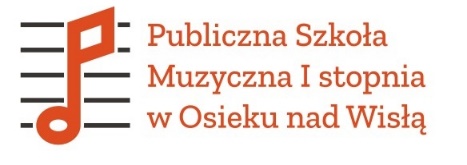 Dane kontaktowe do rodziców (opiekunów prawnych)Potwierdzam aktualność powyższych danych. W przypadku zmiany podanych szkole danych kontaktowych zobowiązuję się do niezwłocznego poinformowania szkoły o aktualnych danych.………………….………………………………………………………………….data i podpisInformacje dotyczące przetwarzania danychAdministratorem danych osobowych jest: Publiczna Szkoła Muzyczna I stopnia w Osieku nad Wisłą  ul. Leśna 2 , 87-125 Osiek nad Wisłą  tel. 56/ 678-65-30 e-mail: kontakt@muzycznaosiek.pl W sprawach związanych z przetwarzaniem danych osobowych mogą Państwo kontaktować się z Inspektorem Ochrony Danych pod adresem inspektor@cbi24.pl Dane przetwarzane będą na podstawie art. 6 ust. 1 lit. c) RODO w związku z przepisami Prawa oświatowego (Dz.U. 2018 poz. 996 ze zm.), w tym w szczególności Rozporządzenia MEN z dnia 25 sierpnia 2017 r. (Dz.U. 2017 poz. 1646).Dane będą przetwarzane w celu realizacji statutowej działalności szkoły,  w celu umożliwienia kontaktu nauczyciel – uczeń , w celu realizacji zajęć edukacyjnych zgodnie z obowiązującym planem roku szkolnego. Dane nie będą przekazywane do państwa trzeciego ani do organizacji międzynarodowej.Dane będą przetwarzane do czasu uczęszczania ucznia do szkoły, a następnie przez okres archiwizowania danych dzienników lekcyjnych, zgodnie z obowiązującymi w szkole regulacjami dotyczącymi archiwizacji (zazwyczaj 5 lat od zakończenia roku szkolnego, w którym uczeń opuścił szkołę).Podanie danych jest obowiązkowe, obowiązek ten wynika z przepisu §8 ust 2 Rozporządzenia MEN z dnia 25 sierpnia 2017 r. (Dz.U. 2017 poz. 1646).Zgodnie z przepisami RODO przysługuje Państwu prawo:dostępu do swoich danych oraz otrzymania ich kopii,do sprostowania (poprawiania) swoich danych,do ograniczenia przetwarzania danych,do wniesienia skargi do Prezesa Urzędu Ochrony Danych Osobowych.UczeńUczeńImię i nazwiskoKlasaMatka (opiekun prawny 1)Matka (opiekun prawny 1)Imię i nazwiskoNumer telefonuAdres e-mailAdres e-mailadres e-mailOjciec (opiekun prawny 2)Ojciec (opiekun prawny 2)Imię i nazwiskoNumer telefonuAdres e-mailAdres e-mailadres e-mail